Cu-67 SpecificationHigh Specific Activity & High purityCu-67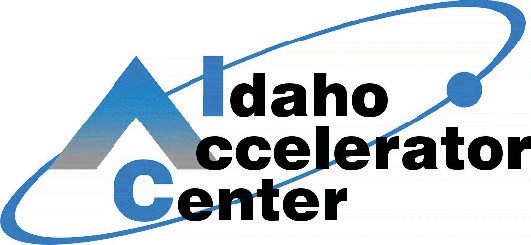 e-Linac produced Research Grade ProductIdaho Accelerator Center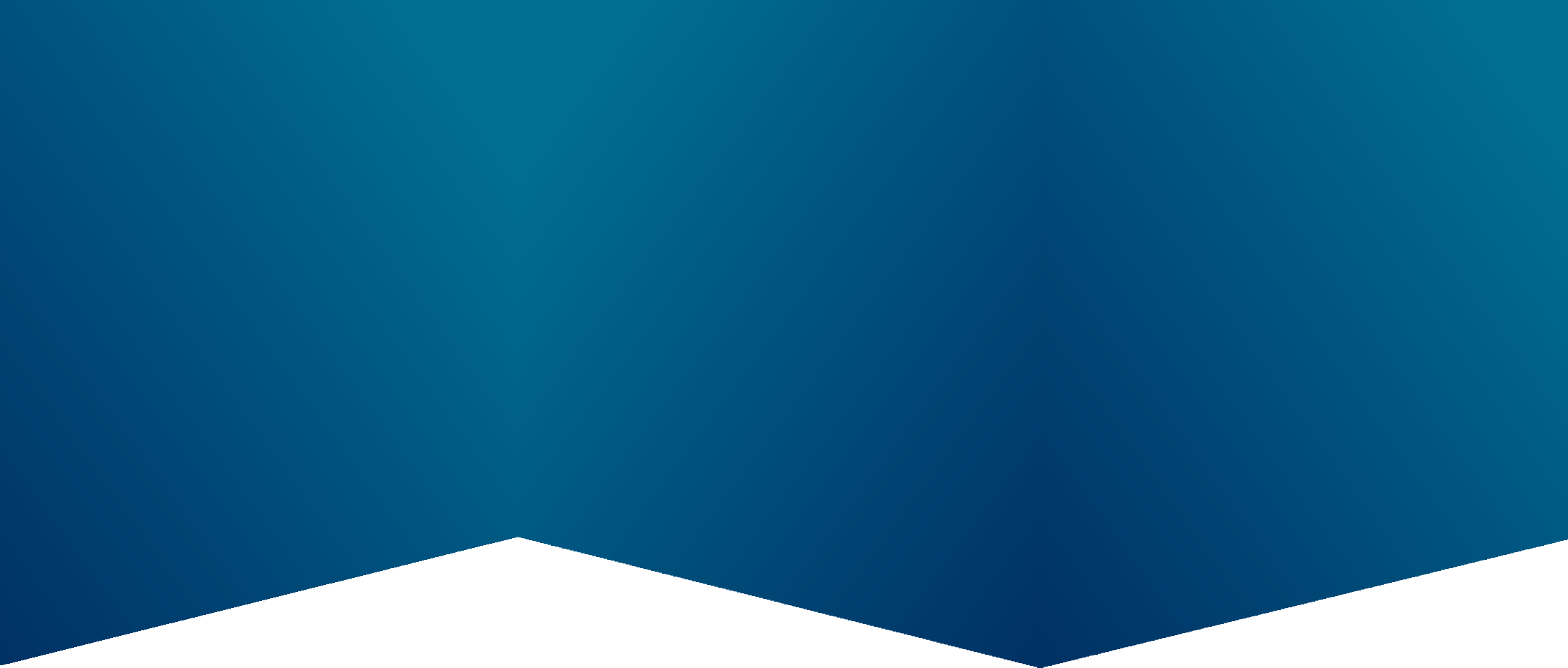 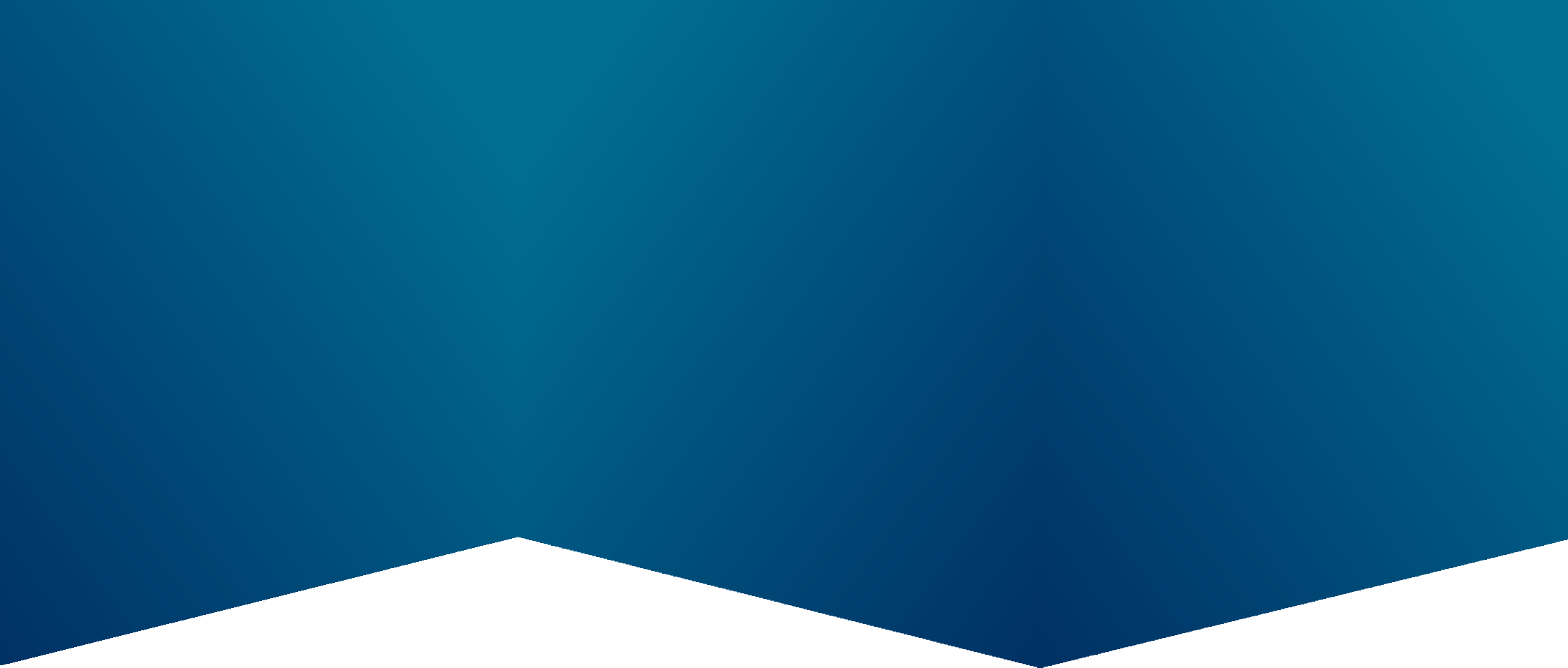 1500 Alvin Ricken Drive, Pocatello, ID 83201, USAContact: Jon Stoner Ph: +1 208 282 587Email: stonjon@isu.edue-Linac Cu-67Typical Gamma Spectrum of e-Linac Cu-67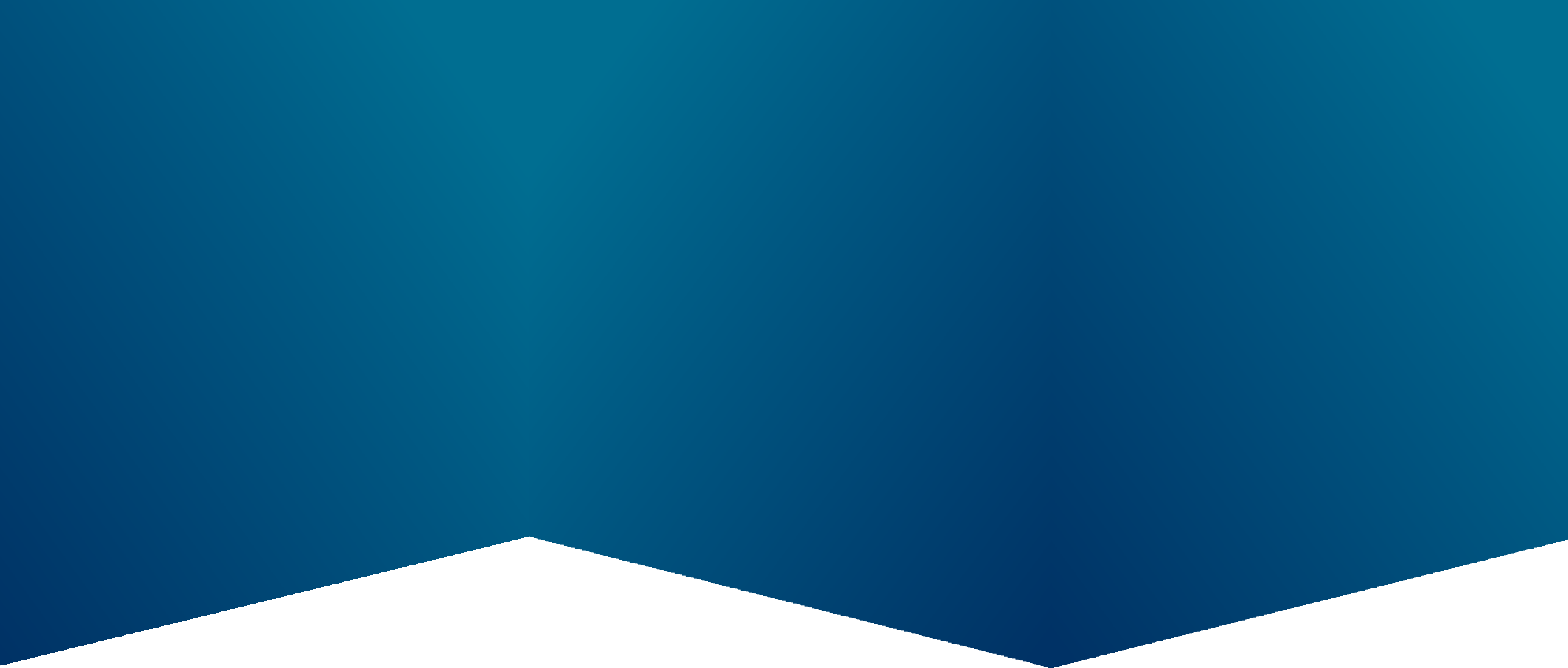 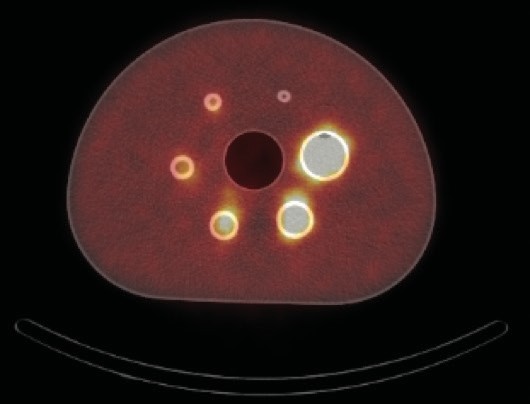 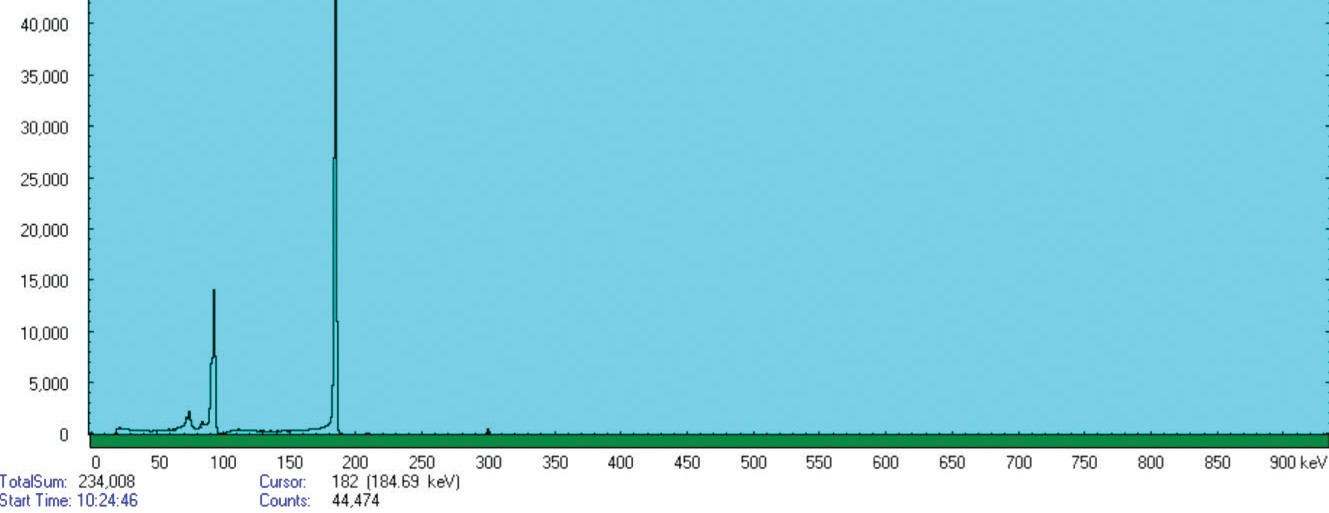 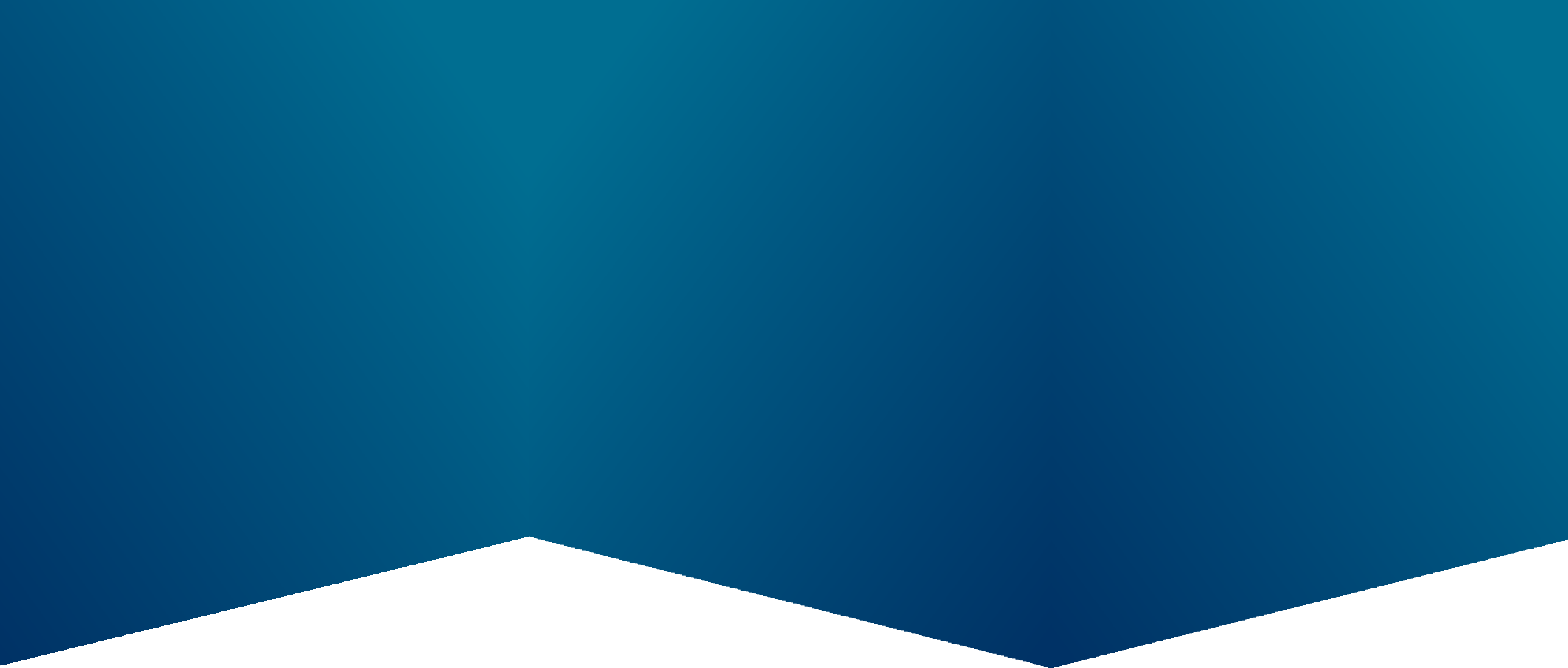 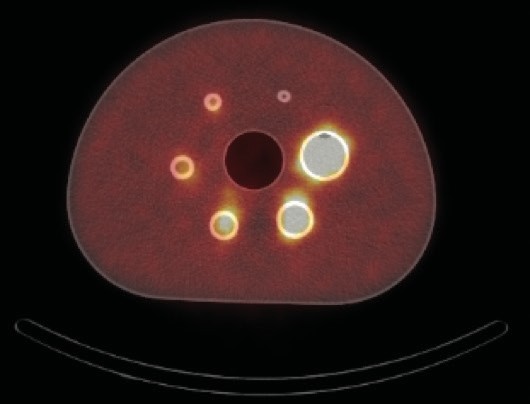 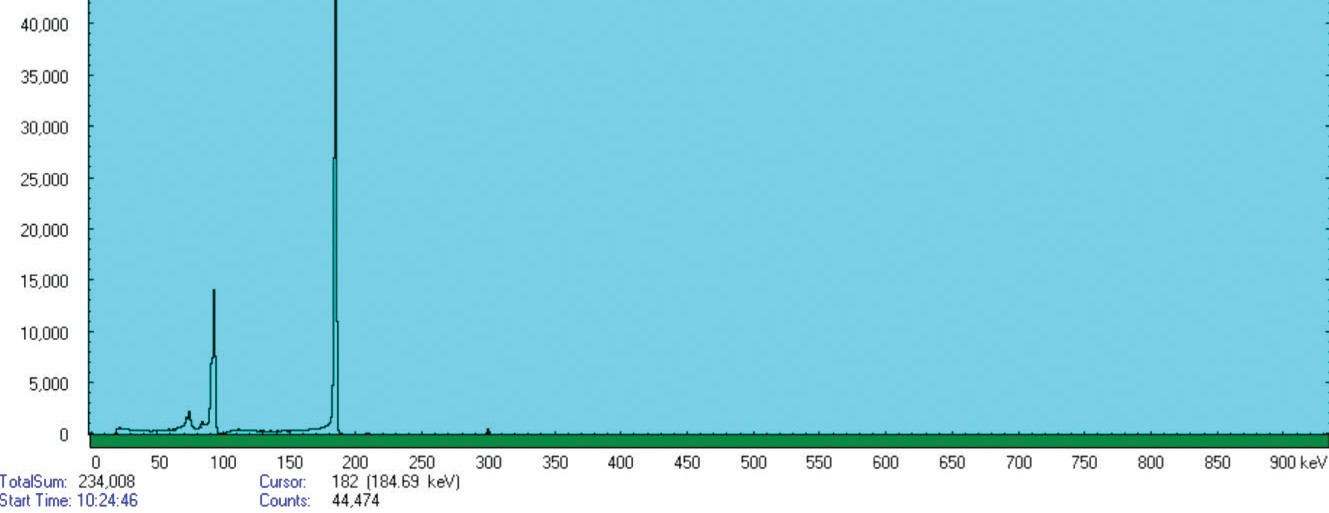 Cu-67 is an ideal radionuclide for therapy in oncology. For radiopharmaceutical devel- opment it forms the perfect ‘theranostic pairing’ with Cu-64, used for PET imaging. The gamma emissions of Cu-67 also enable surrogate SPECT imaging over 10 days.Historically, Cu-67 has been produced on high-energy proton accelerators. Unfortu- nately, low specific activity, poor availability and co-production of Cu-64 and other ra- dionuclides have limited its widespread use.Energy (keV)Percentage of e-Linac Cu-67 activity remaining after EOBFigure 1: SPECT CT image of Cu-67 phantom (Royal North Shore Hospital, Sydney, Australia)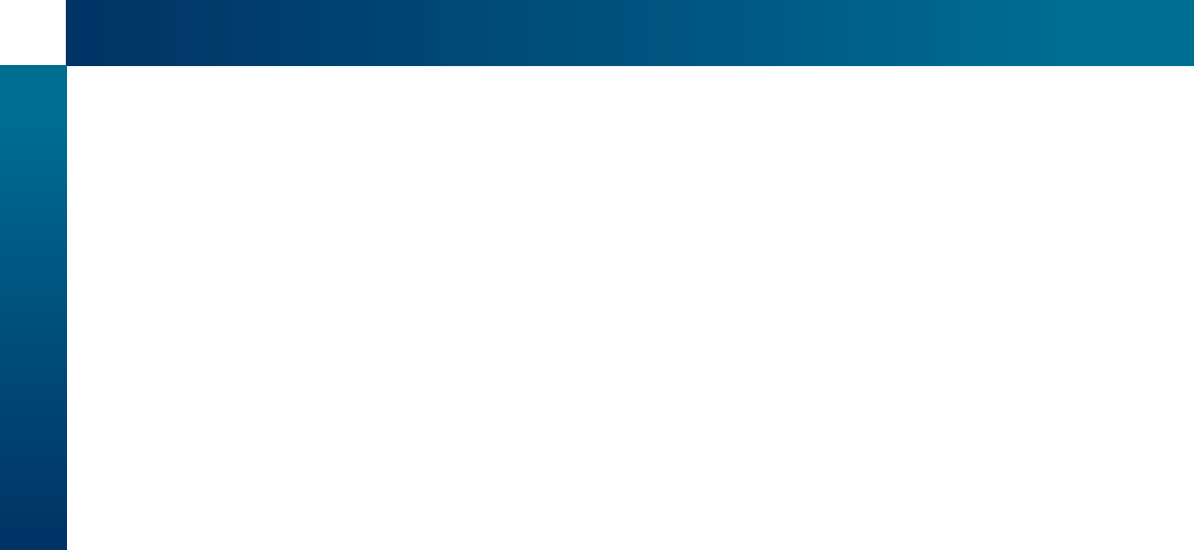 Today, e-linac production of Cu-67 [using the photonuclear reaction 68Zn(y,p) 67Cu] is cleaner and has a ‘game changing’ higher specific activity (50 – 100 times greater). than Cu-67 produced via other nuclear reactions and high purity (>99% radionuclidic purity).Expiry times are also longer.